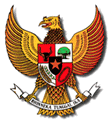 WALIKOTA SOLOKPROVINSI SUMATERA BARATPERATURAN WALIKOTA SOLOKNOMOR 33 TAHUN 2017TENTANGSTANDAR OPERASIONAL PROSEDUR INSPEKTORATWALIKOTA SOLOK,BAB IKETENTUAN UMUMPasal 1Dalam Peraturan Walikota ini yang dimaksud dengan :Daerah adalah Kota Solok.Pemerintah Daerah adalah Walikota dan Perangkat Daerah sebagai unsur penyelenggara Pemerintahan Daerah.Walikota adalah Walikota Solok.Inspektorat adalah Inspektorat Kota Solok.Inspektur adalah Inspektur Kota Solok.Sekretaris adalah Sekretaris pada Inspektorat.Standar Operasional Prosedur yang selanjutnya disebut SOP adalah serangkaian instruksi tertulis yang dibakukan mengenai berbagai proses penyelenggaraan pemerintahan, bagaimana dan kapan harus dilakukan dimana dan oleh siapa dilakukan.Penyelenggaraan Pemerintah adalah segala bentuk kegiatan yang dilaksanakan oleh Pemerintah Daerah. Pelayanan Internal adalah berbagai jenis pelayanan yang dilakukan Inspektorat kepada seluruh unit atau pegawai yang berada dalam lingkungan internal sesuai dengan tugas pokok dan fungsinya. Pelayanan Ekternal adalah berbagai jenis pelayanan yang dilaksanakan oleh Inspektorat kepada masyarakat atau kepada instansi pemerintah lainnya sesuai dengan tugas pokok dan fungsinya. BAB IIMAKSUD DAN TUJUANPasal 2SOP Inspektorat dimaksudkan sebagai panduan dan pedoman dalam mengidentifikasikan, merumuskan, menyusun dan mengembangkan SOP sesuai dengan tugas pokok dan fungsinya.Tujuan disusunnya Peraturan Walikota ini adalah :meningkatkan tertib administrasi dan akuntabilitas dalam penyelenggaraan pemerintahan;menyempurnakan proses penyelenggaraan pemerintahan; danmeningkatkan kualitas pelayanan kepada masyarakat.BAB IIIRUANG LINGKUP SOPPasal 3Ruang lingkup SOP Inspektorat meliputi seluruh proses penyelenggaraan pemerintahan dan pemberian pelayanan internal maupun ekternal Inspektorat.BAB IVPENYUSUNAN, SYARAT DAN TAHAPAN PENYUSUNAN SOPBagian KesatuPenyusunan SOPPasal 4Proses penyusunan SOP pada Inspektorat dikoordinasikan oleh Sekretaris.Nama-nama SOP Inspektorat tercantum dalam Lampiran dan merupakan bagian yang tidak terpisahkan dari Peraturan Walikota ini. Bagian KeduaSyarat Penyusunan SOPPasal 5Syarat SOP meliputi :mengacu kepada peraturan perundang-undangan;mengacu pada penjabaran tugas pokok dan fungsi;memperhatikan identifikasi kebutuhan SOP;memperhatikan SOP yang telah dilakukan;melibatkan minimal 2 (dua) orang atau pihak; danmenghasilkan paling sedikit 1(satu) output tertentu.Bagian KetigaTahapan Penyusunan SOPPasal 6Tahapan Penyusunan SOP meliputi :persiapan;penilaian kebutuhan;pengembangan;penerapan; danpemantauan dan evaluasi.BAB VPEMANTAUAN, EVALUASI, PENGEMBANGAN DAN PENGAWASANPasal 7Inspektur wajib melakukan pemantauan, evaluasi dan pengawasan internal terhadap pelaksanaan SOP.Inspektur dapat melakukan pengembangan SOP sesuai ketentuan/peraturan perundang-undangan.Pasal 8Dalam rangka efisiensi dan efektivitas atas pelaksanaan SOP, dilakukan evaluasi secara berkala paling sedikit 1 (satu) kali dalam 1 (satu) tahun oleh unit organisasi penyelenggara kegiatan.Evaluasi SOP dapat dilakukan oleh Bagian Organisasi Sekretariat Daerah Kota Solok atau lembaga independen yang diminta bantuannya oleh pemerintah daerah.Pasal 9Pada saat Peraturan Walikota ini mulai berlaku, Peraturan Walikota Solok Nomor 42 Tahun 2014 tentang Standar Operasional Prosedur Inspektorat Kota Solok dicabut dan dinyatakan tidak berlaku.BAB VIKETENTUAN PENUTUPPasal 10Peraturan Walikota ini mulai berlaku pada tanggal diundangkan.Agar setiap orang mengetahuinya, memerintahkan pengundangan Peraturan Walikota ini dengan penempatannya dalam Berita Daerah Kota Solok.BERITA DAERAH KOTA SOLOK  TAHUN 2017 NOMOR 33LAMPIRAN	:PERATURAN WALIKOTA SOLOKWALIKOTA SOLOK,										DTOZUL ELFIANMenimbang:bahwa dalam rangka meningkatkan efisiensi, efektivitas, transparansi dan akuntabilitas penyelenggaraan pemerintahan dan pelayanan masyarakat, maka perlu menetapkan Penyusunan Standar Operasional Prosedur pada Inspektorat;bahwa berdasarkan pertimbangan sebagaimana dimaksud dalam huruf a, perlu menetapkan Peraturan Walikota tentang Standar Operasional Prosedur Inspektorat;Mengingat:Undang-Undang Nomor 8 Tahun 1956 tentang Pembentukan Daerah Otonom Kota Kecil dalam Lingkungan Daerah Propinsi Sumatera Tengah(Lembaran Negara Republik Indonesia Tahun 1956 Nomor 19) jo Peraturan Menteri Dalam Negeri Nomor 8 tahun 1970 tentang Pelaksanaan Pemerintahan Kotamadya Solok dan Kota Madya Payakumbuh;Undang-Undang Nomor 33 Tahun 2004 tentang Perimbangan Keuangan antara Pemerintah Pusat dan Pemerintah Daerah (Lembaran Negara Republik Indonesia Tahun 2004 Nomor 126, Tambahan Lembaran Negara Republik Indonesia Nomor 4438);Undang-Undang Nomor 25 Tahun 2009 tentang Pelayanan Publik (Lembaran Negara Republik Indonesia Tahun 2009 Nomor 112, Tambahan Lembaran Negara Republik Indonesia Nomor 5038);Undang-Undang Nomor 23 Tahun 2014 tentang Pemerintahan Daerah (Lembaran Negara Republik Indonesia Tahun 2014 Nomor 224, Tambahan Lembaran Negara Republik Indonesia Nomor 5597) sebagaimana telah diubah beberapa kali, terakhir dengan Undang-Undang Nomor 9 Tahun 2015 tentang Perubahan Kedua Atas Undang-Undang Nomor 23 Tahun 2014 tentang Pemerintahan Daerah (Lembaran Negara Republik Indonesia Tahun 2015 Nomor 58, Tambahan Lembaran Negara Republik Indonesia Nomor 5679);Peraturan Pemerintah Nomor 79 Tahun 2005 tentang Pedoman Pembinaan dan Pengawasan Penyelenggaraan Pemerintahan Daerah (Lembaran Negara Republik Indonesia Tahun 2005 Nomor 165, Tambahan Lembaran Negara Republik Indonesia Nomor 4593);Peraturan Pemerintah Nomor 38 Tahun 2007 tentang Pembagian Urusan Pemerintahan antara Pemerintah, Pemerintahan Daerah Provinsi, dan Pemerintahan Daerah Kabupaten/Kota (Lembaran Negara Republik Indonesia Tahun 2007 Nomor 82, Tambahan Lembaran Negara Indonesia Nomor 4737);Peraturan Pemerintah Nomor 18 Tahun 2016 tentang Perangkat Daerah (Lembaran Negara Republik Indonesia Tahun 2016 Nomor 114, Tambahan Lembaran Negara Republik Indonesia 5887);Peraturan Pemerintah Nomor 6 Tahun 2008 tentang Pedoman Evaluasi Penyelenggaraan Pemerintahan Dalam Daerah (Lembaran Negara Republik Indonesia Tahun 2009 Nomor 19, Tambahan Lembaran Negara Republik Indonesia 4815);Peraturan Menteri Negara Pendayagunaan Aparatur Negara dan Reformasi Birokrasi Republik Indonesia Nomor 11 Tahun 2015 tentang Road Map Reformasi Birokrasi 2015-2019 (Berita Negara Republik Indonesia Tahun 2015 Nomor 985);Peraturan Menteri Pendayagunaan Aparatur Negara dan Reformasi Birokrasi Republik Indonesia Nomor 35 Tahun 2012 tentang Pedoman Penyusunan Standar Operasional Prosedur Administrasi Pemerintahan (Berita Negara Republik Indonesia Tahun 2012 Nomor 649);Peraturan Daerah Kota Solok Nomor 3 Tahun 2008 tentang Urusan Pemerintahan yang Menjadi Kewenangan Pemerintahan Kota Solok (Lembaran Daerah Kota Solok Tahun 2008 Nomor 3);Peraturan Daerah Kota Solok Nomor 5 Tahun 2016, tentang Pembentukan dan Susunan Perangkat Daerah (Lembaran Daerah Kota Solok Tahun 2016 Nomor 5);Peraturan Walikota Solok Nomor 35 Tahun 2016 tentang Kedudukan, Susunan Organisasi, Tugas dan Fungsi serta Tata Kerja Sekretariat Daerah, Staf Ahli, Sekretariat DPRD dan Inspektorat (Berita Daerah Kota Solok Tahun 2016 Nomor 35);Peraturan Walikota Solok Nomor 98 Tahun 2014 tentang Tugas, Fungsi dan Rincian Tugas Jabatan Struktural pada Inspektorat (Berita Daerah Kota Solok Tahun 2014 Nomor 98).M E M U T U S K A N :M E M U T U S K A N :M E M U T U S K A N :Menetapkan:PERATURAN WALIKOTA TENTANG STANDAR OPERASIONAL PROSEDUR INSPEKTORATDitetapkan diSOLOKPada Tanggal 2 Oktober2017WALIKOTA SOLOK,DTOWALIKOTA SOLOK,DTOZUL ELFIANZUL ELFIANDiundangkan diSOLOKPada Tanggal 2 Oktober 2017SEKRETARIS DAERAH KOTA SOLOK,DTORUSDIANTOSEKRETARIS DAERAH KOTA SOLOK,DTORUSDIANTONOMOR: 33 TAHUN 2017TANGGAL: 2 OKTOBER 2017TENTANG:STANDAR OPERASIONAL PROSEDUR ADMINISTRASI PEMERINTAHAN PADA INSPEKTORATNo.NAMA SOPNOMOR 123SUB BAGIAN UMUM DAN KEPEGAWAIANSUB BAGIAN UMUM DAN KEPEGAWAIANSUB BAGIAN UMUM DAN KEPEGAWAIAN1Penanganan Surat Masuk451/SOP/INSP-20172Pembuatan Surat Keluar452/SOP/INSP-20173Pendistribusian Surat Keluar453/SOP/INSP-20174Pengadaan Alat Tulis Kantor/Barang Pakai Habis454/SOP/INSP-20175Pendistribusian Alat Tulis Kantor/Barang Pakai Habis455/SOP/INSP-20176Pengadaan Barang dan Jasa dengan Pihak Ke-3456/SOP/INSP-20177Pendistribusian Barang Inventaris (Laptop/ Kendaraan Dinas/ Barang Elektronik)457/SOP/INSP-20178Pembuatan Kartu Inventaris Ruangan458/SOP/INSP-20179Peminjaman Buku Pustaka459/SOP/INSP-201710Pembuatan Bezetting PNS460/SOP/INSP-201711Pembuatan Surat Izin Cuti461/SOP/INSP-201712Pembuatan Penghitungan Angka Kredit (PAK)462/SOP/INSP-201713Penilaian Sasaran Kinerja Pegawai (SKP)463/SOP/INSP-201714Pembuatan Rekapitulasi Daftar Hadir Bulanan Pegawai464/SOP/INSP-201715Pembuatan Rencana Kebutuhan Barang Milik Daerah (RKBMD) dan Rencana Kebutuhan Pemeliharaan Barang Milik Daerah (RKPBMD) 465/SOP/INSP-201716Pemeliharaan Kendaraan Dinas Roda 2 dan Kendaraan Dinas Roda 4466/SOP/INSP-201717Pemeliharaan Gedung Kantor467/SOP/INSP-201718Pembuatan Surat Pemberitahuan Kenaikan Gaji Berkala468/SOP/INSP-201719Pelatihan Kantor Sendiri (PKS)469/SOP/INSP-201720Pengambilan Uang Panjar470/SOP/INSP-201721Pengambilan Perjalanan Dinas Luar Daerah471/SOP/INSP-201722Pembuatan Surat Perintah Lembur472/SOP/INSP-201723Persiapan Rapat473/SOP/INSP-201724Pembuatan Pemetaaan Kompetensi Pegawai474/SOP/INSP-201725Pemberian Jasa Konsultasi/Advis475/SOP/INSP-2017Sub Bagian Program dan KeuanganSub Bagian Program dan KeuanganSub Bagian Program dan Keuangan26Penyusunan Renja476/SOP/INSP-201727Penyusunan RKA 477/SOP/INSP-201728Pembuatan Laporan Realisasi Kinerja478/SOP/INSP-201729Pelaksanaan Verifikasi SPJ479/SOP/INSP-201730Pembuatan Laporan Matriks Tindak Laporan Hasil Audit480/SOP/INSP-201731Penilaian Indeks Kepuasan Auditan481/SOP/INSP-201732Penerbitan Surat Keterangan Tidak Terkait Pemeriksaan482/SOP/INSP-201733Pembuatan Nota Dinas untuk Monev483/SOP/INSP-201734Pelaksanaan Tindak Lanjut Hasil Audit484/SOP/INSP-201735Penyerahan Laporan Hasil Audit485/SOP/INSP-201736Pembuatan LAKIP486/SOP/INSP-201737Penyusunan Laporan Keterangan Pertanggungjawaban (LKPj)487/SOP/INSP-201738Pembuatan Surat Pemberitahuan untuk Monev488/SOP/INSP-201739Pelaksanaan Monitoring dan Evaluasi (Monev)489/SOP/INSP-201740Pembuatan Laporan Pertanggungjawaban SPJ ke Bendahara Umum Daerah490/SOP/INSP-201741Pembayaran Gaji491/SOP/INSP-201742Pembuatan SPJ492/SOP/INSP-201743Pembukuan SPJ493/SOP/INSP-201744Pembuatan SPP-Gaji, UP/GU/TU/LS494/SOP/INSP-201745Penyetoran Pajak495/SOP/INSP-201746Penerimaan Laporan Hasil Audit496/SOP/INSP-2017Inspektur PembantuInspektur PembantuInspektur Pembantu47Penyusunan Program Kerja Audit Tahunan (PKAT)497/SOP/INSP-201748Pembuatan Surat Pemberitahuan untuk Pemeriksaan untuk Pemeriksaan/Reviu/Evaluasi498/SOP/INSP-201749Pelaksanaan Audit Khusus/Kasus499/SOP/INSP-201750Pelaksanaan Audit Kinerja500/SOP/INSP-201751Pembuatan Program Kerja Audit501/SOP/INSP-201752Reviu RPJMD502/SOP/INSP-201753Reviu RKA/RKA Perubahan503/SOP/INSP-201754Reviu Laporan Keuangan Pemerintah Daerah504/SOP/INSP-201755Pembuatan Surat Pengantar Naskah Hasil Audit505/SOP/INSP-201756Pembuatan Naskah Hasil Audit506/SOP/INSP-201757Pembuatan Laporan Hasil Audit507/SOP/INSP-201758Pelaksanaan Evaluasi Laporan Akuntabilitas Kinerja OPD508/SOP/INSP-201759Pelaksanaan Reviu Laporan Akuntabilitas Kinerja Pemerintah509/SOP/INSP-2017